ПОСТАНОВЛЕНИЕ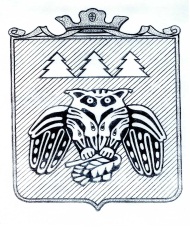  администрации  муниципального образования муниципального района «Сыктывдинский»«Сыктывдiн» муниципальнöй районса  юралысьлöн-районлöн администрацияса юрнуöдлысьлöнШ У Ö Мот 6 октября 2017 года                                                                                                    № 10/1738Руководствуясь пунктом 18 части 1 статьи 15 Федерального закона от 6 октября 2003 года № 131 «Об общих принципах организации местного самоуправления в Российской Федерации», Федеральным законом от 28 декабря 2009 № 381-ФЗ "Об основах государственного регулирования торговой деятельности в Российской Федерации",  приказом Министерства сельского хозяйства и потребительского рынка Республики Коми от 17 февраля 2017 года № 125 «О порядке разработки и утверждения схем размещения нестационарных торговых объектов на территории муниципальных образований Республики Коми», администрация муниципального образования муниципального района «Сыктывдинский»ПОСТАНОВЛЯЕТ:Внести в приложение к постановлению администрации муниципального образования муниципального района "Сыктывдинский" от 22 ноября 2016 года № 11/1826 «Об утверждении порядка размещения нестационарных торговых объектов на территории МО МР «Сыктывдинский» следующие изменения:Пункт 4.3. изложить в следующей редакции:«4.3. Заявления подлежат обязательной регистрации в отделе общего обеспечения в день подачи заявления и передаче на рассмотрение руководителю администрации МО МР «Сыктывдинский» в течение 1 рабочего дня»;2) Пункт 4.4. изложить в следующей редакции:«4.4. Руководитель администрации муниципального района или курирующий вопросы торговли заместитель руководителя муниципального района передают в течение 2 рабочих дней заявление и предлагающиеся к нему документы в отдел экономического развития для последующего рассмотрения, а также проверки на соответствие представленных документов действующему законодательству и Схеме размещения нестационарных торговых объектов на территории МО МР «Сыктывдинский»;3) Пункт 4.7. изложить в следующей редакции:«4.7. Основанием для отказа в выдаче уведомления заявителю являются случаи:предполагаемое место торговли не внесено в Схему размещения нестационарных торговых объектов;ассортимент товаров не соответствует пункту 3.8 настоящее Порядка;в заявлении указаны недостоверные сведения;не осуществляются требования к санитарным, противопожарным, экологическим правилам, правилам продажи отдельных видов товаров, соответственно требованиям безопасности для жизни и здоровья людей, условиям приёма, хранения и реализации товара, а также не обеспечены условия труда работников»;4) В пункте 5.3. слово «заявка» заменить словом «заявление»;5) Пункт 5.4. изложить в следующей редакции:«5.4. Основанием для отказа в выдаче разрешения заявителю являются случаи:проведение праздничных мероприятий не планируется в период, указанный в заявлении; размещение НТО в заявленном месте будет препятствовать проведению праздничных мероприятия, движению транспорта и (или) пешеходов»;6) В пункте 5.6. слово «пописывается» заменить словом «подписывается».Контроль за выполнением данного постановления возложить на заместителя руководителя администрации муниципального района Долингер Н.В..Настоящее постановление вступает в силу с момента подписания.Первый заместитель руководителяадминистрации муниципального района                                                            Л.Ю. ДоронинаО внесении изменений в Приложение к постановлению администрации МО МР «Сыктывдинский» от 22 ноября 2016 года № 11/1826 «Об утверждении Порядка размещения нестационарных торговых объектов на территории МО МР «Сыктывдинский»